J.E. Hobbs Elementary 2020-2021 Supply List  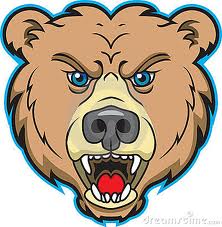 J.E. Hobbs Elementary School      30 Claiborne Street        Camden, AL 36726J. E. Hobbs Elementary School2020-2021 Student Dress Code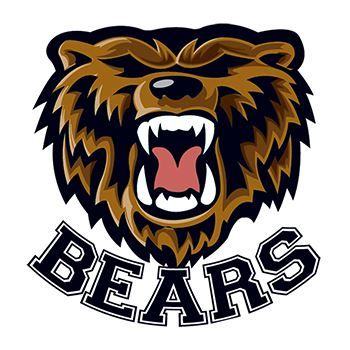 J. E. Hobbs Elementary School promotes an environment where students can dress comfortably.  As a general guideline, any manner of dress deemed inappropriate or disruptive during scholastic day and/or during the practice for, or performance in, extracurricular activities will not be allowed.  The school administration has the authority to determine whether or not a student is in compliance with dress code regulations.The student’s appearance should be neat and clean.  Dress and appearance which cause disruption of the educational process or present health and safety problems shall not be permitted.  The following appearance apparel should be adhered to by students. No headscarf, bandanna, handkerchief, or earrings are to be worn by any males at any grade level at any time.No hats or hoodies are to be worn inside the building during school hours unless specified by instructor or for medical reasons.No see through blouses, shirts, tube tops, halter tops, short shirts, or tank tops shall be worn.Sunglasses or hats are not to be worn in the building unless prescribed by the doctor.No clothing depicting obscenity, alcoholic beverages, sexual innuendoes, drugs, and/ or negative logos, etc.…. shall be worn.Students dress shall meet published uniform requirements as directed by school administration.	Pre-K1 Baby Wipes2 Kleenex3 Paper Towel1 Ziploc bags quart/gallon2 hand soap2 pair of earbudsComplete change of clothes includes underwear and socks, please write name inside the clothes and place in a Ziploc bag with name on it.Small blanket or towel and a small pillow.Kindergarten4 Jumbo pencils2 box of  Jumbo Crayola Crayon2 bottles of glue1 one inch 3 ring clear view binder with pockets1 pencil pouches with binder holes (no boxes)2 primary ABC tablets1 pair blunt tip scissors1 package of sheet protectors2 boxes of Kleenex1 box of Baby Wipes1 Ziploc bags quart/gallon3 rolls of paper towel1 pair of headphones (no ear buds) 1 raincoat to leave at school1 set of changing clothincluding underwear (does not have to be uniform) please write your child’s name on each item of clothingFirst Grade2 boxes of #2 pencils2 packages of Crayola Twistable3 boxes of Kleenex2 one subject tablets1 Pack of Large Pink erasers3 rolls of paper towels1 Package of 50 Heavy duty sheet protectorsFirst Grade  (Continue)2 wipes1 one inch 3 ring clear view binder with pocketspencil pouch with binder holes2 pair of headphones (no ear buds) Second Grade2 boxes Crayola Crayon# 2 pencils2 plastic folders w/pocketsScissors1 pack basic copy paper3 Boxes of Kleenex2 rolls of paper towel5 one-subject notebooks2 packs Notebook paper (wide rule)1 School Box1 wipes1 pack of large pink erasers2 pair of ear buds or headphonesThird Grade2 composition tabletsCrayola Crayons #2 pencilsScissors1 glue sticks1 Notebook paper 4 one subject tablets2 boxes of KleenexLarge pencil pouch2 roll  of paper towel2 pair of ear buds or headphones1 box of expo markersFourth Grade3 composition notebooks2 notebook paper(college/wide)1 pack coloring pencils or markers1 pair small scissorsKleenexErasersHighlightersAir fresheners24 # 2 pencils (No Mechanical)Glue sticks (only)3 ring binder with dividerswipes2 pair of ear buds or headphonesFifth Grade2 rolls of paper towel2 Loose leaf paper1 pack basic copy paperErasable pens (only)# 2 pencils (No Mechanical)3 boxes of Kleenex3 Composition tablets1-3pack tennis balls1  wipes2 folders with pockets & prongs (red & blue)2 pair of ear buds or headphonesSix Grade3-subject spiral notebooks (blue, red, black, green &  yellow) 1 for each subject2 packs loose leaf paperHighlighters (pink, yellow, green, orange, purple, & blue.)24 Pencils3 glue sticks 2 rolls of paper towel1 can of Air FreshenerBlue folderWipesCalculatorEar Buds with Mic*Novels can be ordered from www.amazon.com “Sounder by William Armstrong”                        &“ Leaving Gee’s Bend by Irene Latham”(This can also be purchased @Blackbelt Treasures in Camden, Alabama)**  All students are asked to wear a maskShirts(polo style)Pants(shorts must be knee length)ShoesSocksBeltsCoats & JacketsSkirts & Dressesmust be knee length)yellow (not gold)navy blueTennis shoes only(any brand)blackbluesolid bluenavy blue navy bluekhakiNo sandals or open toebrownblackblack khakiyellow or blue spirt shirtsNo light up, ballet or bootswhitebrownbrown